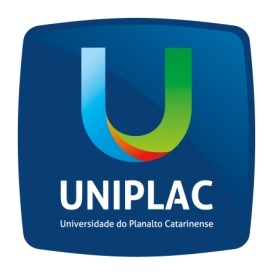 Prezado Professor, somos Kelin Cristiane Feldhaus, Luciane Bittencourt Gomes Batista de Oliveira e Marilza Branco, mestrandas do Programa de Pós-graduação Mestrado em Educação (Mestrado Acadêmico) da Universidade do Planalto Catarinense de Lages. Estamos desenvolvendo um projeto de pesquisa como requisito para a conclusão da Disciplina Conhecimentos e Saberes com o título “A educação profissional e o ensino por competências segundo a voz do docente: um estudo de caso em um curso técnico em Informática”. Solicito a sua colaboração respondendo às presentes questões, pois suas respostas serão muito importantes para a contribuição no desenvolvimento da referida pesquisa. Qual a sua idade?(     ) até 24 anos	(     ) de 25 a 29 anos(     ) de 30 a 39 anos(     ) de 40 a 49 anos(     ) de 50 a 54 anos(     ) 55 anos ou maisSexo: 	(     ) feminino		(     ) masculinoQual a sua formação base?Curso de graduação: __________________________________________________________(    ) instituição pública		(     ) instituição privada Cursos de Pós-Graduação: Especialização ______________________________________________________________		    ______________________________________________________________ (    ) instituição pública		(     ) instituição privadaMestrado: __________________________________________________________________(    ) instituição pública		(     ) instituição privadaDoutorado: __________________________________________________________________(    ) instituição pública		(     ) instituição privadaCarga horária de trabalho: (     ) 40 horas DE 	(     ) 40 horas semanais		(     ) 20 horasCategoria: 	(     ) efetivo		(     ) substitutoExperiência no magistério:(     ) menos de um ano(     ) 1 a 2 anos(     ) 3 a 5 anos(     ) 6 a 9 anos(     ) 10 a 15 anos(     ) 15 a 20 anos(     ) 21 anos ou maisEm que modalidades de ensino você atuou antes de ser professor na atual instituição que trabalha?(     ) educação infantil(    ) ensino fundamental (1º ao 5º ano)(     ) ensino fundamental (6º ao 9º ano)(     ) ensino médio(     ) EJA(     ) graduação(     ) pós Graduação Latu Sensu(     ) pós graduação Stricto Sensu(     ) nenhuma9. Você já tinha ouvido falar em “pedagogia das competências” em outros contextos que não o seu atual trabalho?(   )Sim		 (   )Não 		(   )Não me lembroa)Se a sua resposta foi afirmativa, em que situação(s) você ouviu falar sobre a pedagogia das competências?_____________________________________________________________________________________________________________________________________________________________________________________________ A partir da sua experiência como professor(a), o que você entende por “competência”? Responda com suas próprias palavras, sem se preocupar com definições de autores.__________________________________________________________________________________________________________________________________________________________________________________________________________________________________________________________________________________________________________________________________________________________________________________________________________________________________________________________________ A metodologia da “construção de competências” exige do professor novas formas de atuação em sala de aula. Quais são essas estratégias? ________________________________________________________________________________________________________________________________________________________________________________________________________________________________________________________________________________________________________________________________________________________________________Para cumprir o programa de ensino, enfatizando o desenvolvimento de competências dos alunos, o professor precisa, ele próprio ter desenvolvido certas competências docentes. A seu ver, quais são as competências para ensinar mais importantes num professor?____________________________________________________________________________________________________________________________________________________________________________________________________________________________________________________________________________________________________________Na sua opinião, dentre as competências que você indicou na questão anterior, qual (is):a) os professores em geral têm mais desenvolvida(s)_________________________________b) Os professores em geral apresentam menos desenvolvida (ou não apresentam)     ________________________________________________________________________14. Pensando no seu trabalho como professor dessa instituição:a) Você conhece a Proposta Político Pedagógica da nossa escola?( )Sim 		( )Não 	( )Mais ou menosb) Se respondeu “sim” ou “mais ou menos”, diga brevemente como foi que tomou conhecimento da Proposta Político Pedagógica da escola._________________________________________________________________________________________________________________________________________________________________________________________________________________________________15. Pensando no seu trabalho com os alunos no dia a dia da sala de aula:a) O que você considera que sabe fazer bem? ___________________________________________________________________________b) Que aspecto do seu trabalho docente você desenvolve com mais dificuldade?___________________________________________________________________________16. Pensando no bloco temático que você leciona e na contribuição que ela deve ter para a formação dos alunos:a) Quais são as principais competências que esse bloco deve procurar desenvolver nosalunos? ______________________________________________________________________________________________________________________________________________________b) Que procedimentos de ensino você utiliza para desenvolver essas competências nos seus alunos?________________________________________________________________________________________________________________________________________________c) Que dificuldades você encontra para trabalhar com os seus alunos, visando odesenvolvimento das competências mencionadas acima?_________________________________________________________________________________________________________________________________________________________________________________________________________________________________17. Descreva a sua forma de avaliar o desempenho dos alunos e as eventuais dificuldades ou falhas que você sente / constata.____________________________________________________________________________________________________________________________________________________________________________________________________________________________________________________________________________________________________________